Exclusive offer for contributing members of the 
VIC STAFF Associations / Unions
 
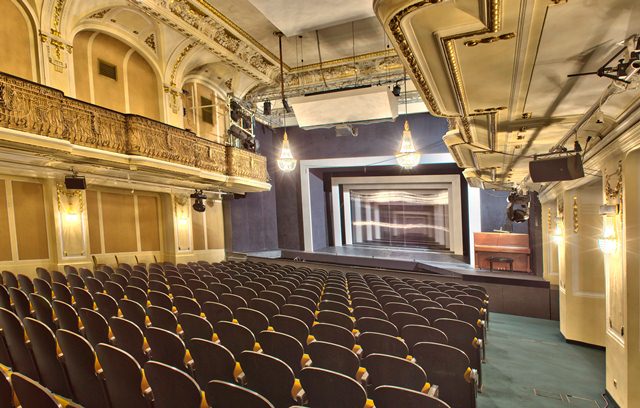 Kammeroper © Werner Kmetitsch-10% discount all-season 
at the KAMMEROPER
Discount information:10% discount all-season for all own productions (opera/concert) at the Kammeroper
(> guest performances excluded) Booking conditions:Keyword: “VIC STAFF ASSOCIATIONS AND UNIONS”Phone: +43 (0)1 58830-2903 > Mon - Fri 9 a.m. - 6 p.m. (credit card data required)Mail: info@theater-wien.at (credit card data required)Deposit of tickets at the night box-office at the Kammeroper (Fleischmarkt 24,  1010 Vienna)Kammeroper
Fleischmarkt 24
1010 Viennawww.kammeroper.at